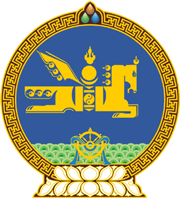 МОНГОЛ УЛСЫН ХУУЛЬ2017 оны 05 сарын 11 өдөр                                                                  Төрийн ордон, Улаанбаатар хотГАЗРЫН ТУХАЙ ХУУЛЬД НЭМЭЛТ ОРУУЛАХ ТУХАЙ1 дүгээр зүйл.Газрын тухай хуулийн 13 дугаар зүйлийн 13.1 дэх хэсгийн “... ариутгах татуурга, зам” гэсний дараа “, замын зурвас газар” гэж нэмсүгэй. 	2 дугаар зүйл.Энэ хуулийг Авто замын тухай хууль /Шинэчилсэн найруулга/ хүчин төгөлдөр болсон өдрөөс эхлэн дагаж мөрдөнө.			МОНГОЛ УЛСЫН 			ИХ ХУРЛЫН ДАРГА					М.ЭНХБОЛД